RegeringenUtrikesdepartementetMed överlämnande av utrikesutskottets betänkande 2013/14:UU12 Sveriges politik för global utveckling får jag anmäla att riksdagen denna dag bifallit utskottets förslag till riksdagsbeslut.Stockholm den 4 juni 2014Riksdagsskrivelse2013/14:282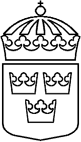 Per WesterbergClaes Mårtensson